Meldeliste Schwäbische Meisterschaften 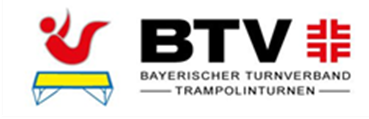 Doppel-Mini-Trampolin Samstag, 28.09.2019 - GeretsriedMeldeschluss 20.09.2019Anmeldung an BTV Bezirksgeschäftsstelle Schwaben FAX 0821 58864304		E-Mail info@turnbezirk-schwaben.com Verein:						Verantwortlicher:				E-Mail:						Mobil:						WKName VornamenJahrgangDatenschutz I liegt vorDatenschutz II liegt vor